Portfolio Evaluation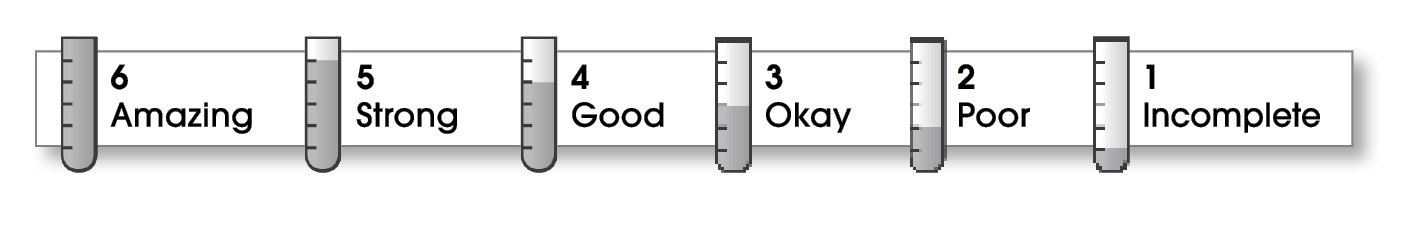 Comments:    © Thoughtful Learning	For Write on Course 20-20 and All WriteName:Date:PrewritingChooses appropriate topics.Uses a selecting activity, such as clustering, freewriting, or listing.Discusses topics before writing.Chooses appropriate topics.Uses a selecting activity, such as clustering, freewriting, or listing.Discusses topics before writing.WritingCollects details by gathering thoughts, researching, and talking to others.Thinks of ways to organize the details.Identifies a focus for writing.Uses graphic organizers when appropriate.Writes a first draft.Collects details by gathering thoughts, researching, and talking to others.Thinks of ways to organize the details.Identifies a focus for writing.Uses graphic organizers when appropriate.Writes a first draft.RevisingRereads the draft and asks another person to read it.Revises the content and changes the parts that are unclear or out of order.Rereads the draft and asks another person to read it.Revises the content and changes the parts that are unclear or out of order.EditingChecks the revised draft for spelling, punctuation, and grammar errors.Asks another person to check the writing for errors.Proofreads the final copy.Checks the revised draft for spelling, punctuation, and grammar errors.Asks another person to check the writing for errors.Proofreads the final copy.PublishingShares the work with classmates, friends, and family.Shares the work with classmates, friends, and family.OverallParticipates actively in group or peer conferences.Writes regularly in a journal.Writes in other classes.Writes to communicate (email, notes).Enjoys creative writing (poetry, stories, scripts).Participates actively in group or peer conferences.Writes regularly in a journal.Writes in other classes.Writes to communicate (email, notes).Enjoys creative writing (poetry, stories, scripts).